UNIVERSIDAD NACIONAL AUTÓNOMA DE MÉXICOFACULTAD DE QUÍMICADEPARTAMENTO DE QUÍMICA INORGÁNICA Y NUCLEAR1622 QUÍMICA DE COORDINACIÓN (LABORATORIO)GUÍA PARA LA TAREA PREVIA 31.- ¿Qué fenómenos (en el átomo) son los que le confieren propiedades magnéticas a la materia?2.- ¿Por qué un material diamagnético es repelido por un campo magnético externo?3.- ¿Por qué un material paramagnético es atraído por un campo magnético externo?4.- ¿Con qué ecuación se puede relacionar la cantidad de electrones desapareados con la medición de susceptibilidad magnética?5.- Indique el número de electrones desapareados que puede presentar un compuesto de coordinación que tenga las siguientes características:a) Octaédrico de hierro (II)b) Octaédrico de cobalto (II)c) Cuadrado de níquel (II)d) Tetraédrico de cobre (II)e) Octaédrico de manganeso (II)6.- Siguiendo las instrucciones descritas en el procedimiento experimental de esta práctica, realizar los cálculos necesarios para obtener el valor de momento magnético para [Ni(fen)2Cl2] sabiendo que con 0.2 g de esta sustancia, en una columna de 1.7 cm de altura en un tubo especial para la balanza, se obtuvo un valor de R = 820. El valor de Ro = 27 (tubo vacío) y el valor de la constante del aparato es 1.01 La temperatura a la que se realizó la medición fue 22°C.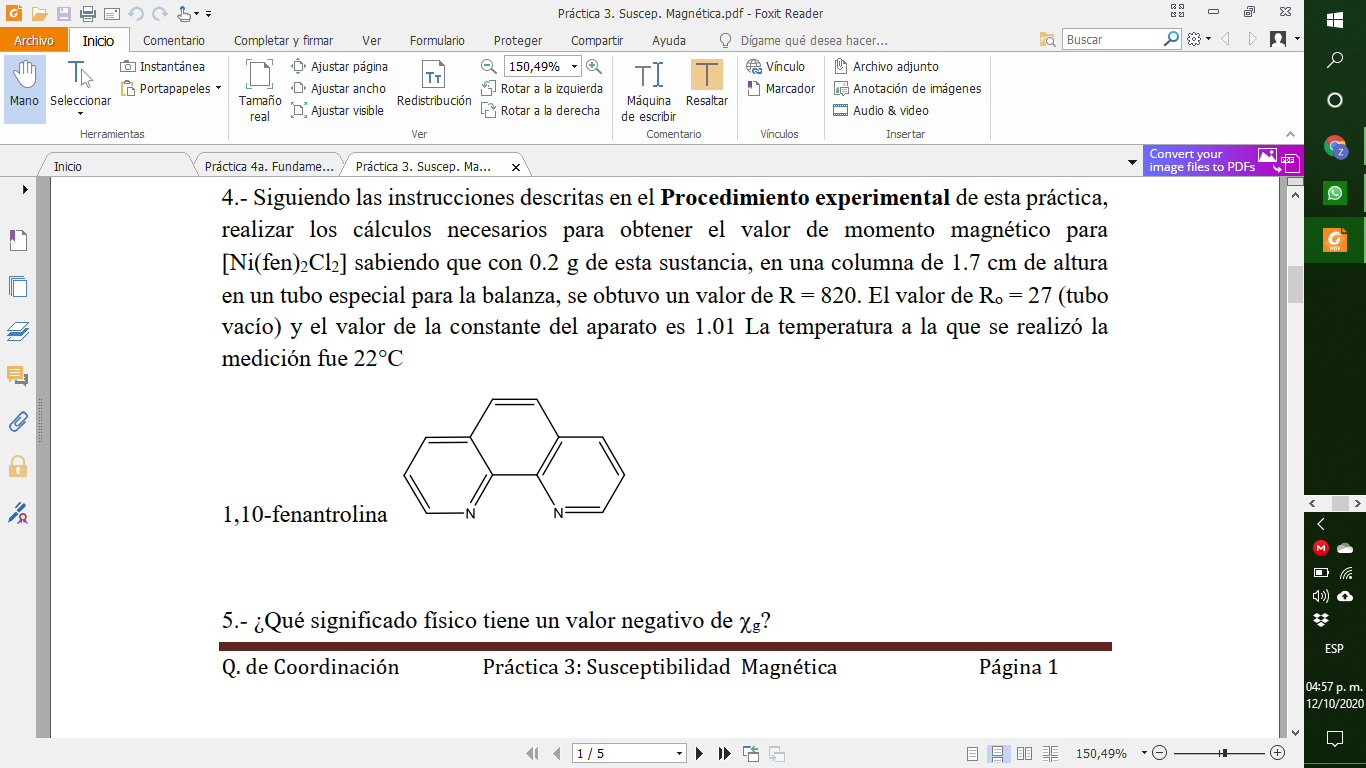 7.- ¿Por qué es necesario realizar las correcciones diamagnéticas en el cálculo de susceptibilidad? 